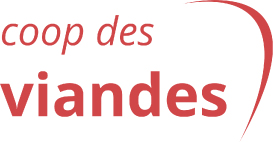 CONTRAT DE MEMBRE UTILISATEUR PRODUCTEURJe soussigné                __________________________________________________________________, représentant l’entreprise :  ____________________________________________________________Adresse : ______________________________________   courriel : ____________________________m’engage à :a)	 être producteur agricole ou transformateur, sauf pour le membre de soutien;b) 	faire une demande d’admission, sauf dans le cas d’un fondateur;c) 	souscrire les parts de qualification comme stipulé à l’article 2.1 du présent règlement et les payer selon les modalités spécifiées à l’article 2.2 du présent règlement;d)  s’engager à respecter les règlements de la Coopérative;e)	 être admise par le Conseil d’administration, sauf dans le cas d’un fondateur;f)  signer ce présent contrat de membre.Je choisis l’option  (Précisez svp):a) 250 parts sociales de 10$ pour un total de 2 500$OUb) 150 parts sociales de 10$  pour un total de 1 500$ ainsi que 1 000$ en parts privilégiées.Signé à ___________________________________________  Date __________________________________________________________________________________